EndGlobal Environment Centre Foundation (GEC)Consultation Form for JCM Project and Demonstration project for application of new decarbonizing technology [FY2024]*Please fill out the white space as much as possible.*Reference material - Guidelines for Submitting Proposals (Tentative translation) for JCM Projecthttps://gec.jp/jcm/jp/kobo/r06/mp/(tentative)2024_Guidelines_for_Submitting_Proposals.pdfGlobal Environment Centre Foundation (GEC)Consultation Form for JCM Project and Demonstration project for application of new decarbonizing technology [FY2024]*Please fill out the white space as much as possible.*Reference material - Guidelines for Submitting Proposals (Tentative translation) for JCM Projecthttps://gec.jp/jcm/jp/kobo/r06/mp/(tentative)2024_Guidelines_for_Submitting_Proposals.pdfInformation of ConsultationInformation of ConsultationSelect for which project would you like to apply. JCM Model Project Demonstration project for application of new decarbonizing technology UndecidedEntry dateMethod of meeting In-person (Location:                             ) Online Meeting attendee(s)*Please list the name(s) and organization(s).Past consultation date for the same project First time（　　　）times：Previous Consultation Date： ID No. / Meeting date*For internal use / GEC respondents*For internal useProject Information Provided byProject Information Provided byCompany nameDepartment/division Your nameE-mail addressPhone No.                           *Country code + local numberJCM Global Match registration Registered　 Not registered yet *Please consider registration with JCM Global Match:https://jcm-gm.my.site.com/JCMGlobalMatch/s/?language=en_USProject InformationProject InformationWould you like explanation of JCM and/or New Technology Introduction Project during the meeting?JCM Model Project: Yes  NoDemonstration project for application of new decarbonizing technology: Yes  NoApplication target
 FY2024 　 FY2025 　  TBDIf other than above, please specify: Partner country*The country where the project will be implemented.Name of representative participantName of representative participant(s)*: Website: *A representative participant must be a Japanese entity registered in Japan.If you haven’t decided or been looking for one, please state as such.Name of partner participantName of partner participant(s)*1: Partner participant*2 is a subsidiary of a Japanese company: Website: *1: Please include an entity that owns and uses the facility introduced by the project.*2: If you cannot disclose the name of entity, specify whether the partner who owns/uses the facility is a subsidiary of a Japanese company.Project name& project summaryProject name: Project summary: *Please describe your project in approx. 300 words.Project site*Physical address, name of the plant, etc.Facility, equipment, technology (Manufacturer’s name etc.) to be installed in this project Documentations (URL or attachment) of the equipment and technology installed in this projectSuperiority and/or novelty of the equipment and technology to be installed in this project in the proposed JCM partner country*Please describe superiority of decarbonization technology for JCM projects and advanced decarbonization technology that has no JCM project in the target country for Demonstration project for application of new decarbonizing technology.Plans for future uptake of the technologyTotal project costUSD / JPY Amount of actual cost of items that are eligible for financial support ①USD / JPY (List of items that are eligible for financial support:                      )Percentage of financial support expected ②%*Up to 50%, depending on a partner country and technology. For details, please refer to page 9 of the Guidelines for Submitting Proposals.  Please also visit https://gec.jp/jcm/kobo/mp240405/ and review “Annex 2 Categorization by applied technology type, Number of JCM model project by each country” (P.28 of Guidelines for submitting proposal) for the number of selected projects.Amount of financial support expected ③＝①x②Note: ①Amount of actual cost of items that are eligible for financial support③Amount of financial support expectedProject period 1 fiscal year /  2 fiscal years /  3 fiscal yearsMonitoring period ④Years (Reference:                                          )*Same as legal durable years of the facilities as stipulated by the Japanese law.CO2 reduction per year ⑤tCO2 / year (average) *Essential to reduce energy-derived CO2.tGHG / year (average) *If the amount is different from CO2.*Please describe the basis for calculation of reduction amount. (If there is a JCM methodology, please provide the methodology number. If not, please provide an explanation of the calculation process.)Cost effectiveness③÷(④×⑤)　　　　　　JPY / tCO2 *Must be 4,000 JPY/tCO2 or lower for FY2024 criteria.Payback period & IRRPayback period： 　　 years (without JCM financial support)years (with JCM financial support)*Payback period must be 3 years or longer with the financial support.IRR of Free Cash Flow： % (w/o financial support);　% (w/ financial support)Status of decision making by representative and partner participant*Please describe the status of necessary decisions that have to be made by representative and/or partner participant.Status of necessary licenses, approvals, etc.*Please list necessary licenses, approvals, etc. to implement the project and describe the status of each.Status of financial planning Relevant feasibility studies or projects (if any)Reason(s) for requesting financial support*Please explain how the JCM financial support will enhance the project.Relevant SDGs Please select the goals relevant to your project（Multiple selection）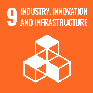 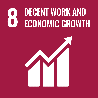 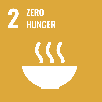 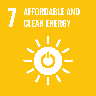 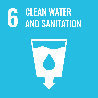 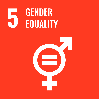 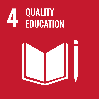 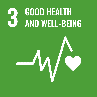 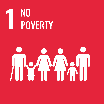 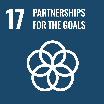 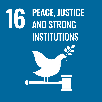 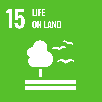 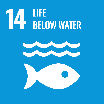 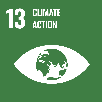 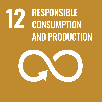 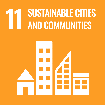 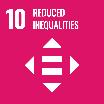 Please refer to the link below “Guideline on Gender Equality for the JCM Model Project” https://gec.jp/jcm/jp/kobo/r06/mp/jcmsbsdR6_gender_en.pdfCarbon neutralityPlease select activities towards carbon neutrality that the representative or partner participants are undertaking. 1-1 Setting a goal for carbon neutrality in Scope 1 and 2 emissions by 2050, or similar goals. Setting a goal for carbon reduction (i.e. 46% reduction by 2030), or carbon reduction in Scope 3 emissions. Registration for “Decokatsu Support Team”. Registration for participation in “Decokatsu”.For information regarding “Decokatsu,” an initiative for decarbonization by the Ministry of the Environment Japan, please see the link below.https://ondankataisaku.env.go.jp/decokatsu/en/Challenges and objectives related to the project*Please describe any challenges that have to be overcome before implementing the project.Status of addressing challenges stated aboveOther questions & requests to GEC*Please list your questions that you’d like to discuss during the meeting. This section will help us to prepare for the meeting.GEC memo*For internal use